Lot 266 Fraser lot north of William Dalton (Eigg Mountain Settlement History)This was originally around 200 acres, but apparently was subdivided among Fraser sons (see Angus D. Fraser).  There are apparently a number of foundations on it south of the Main Road.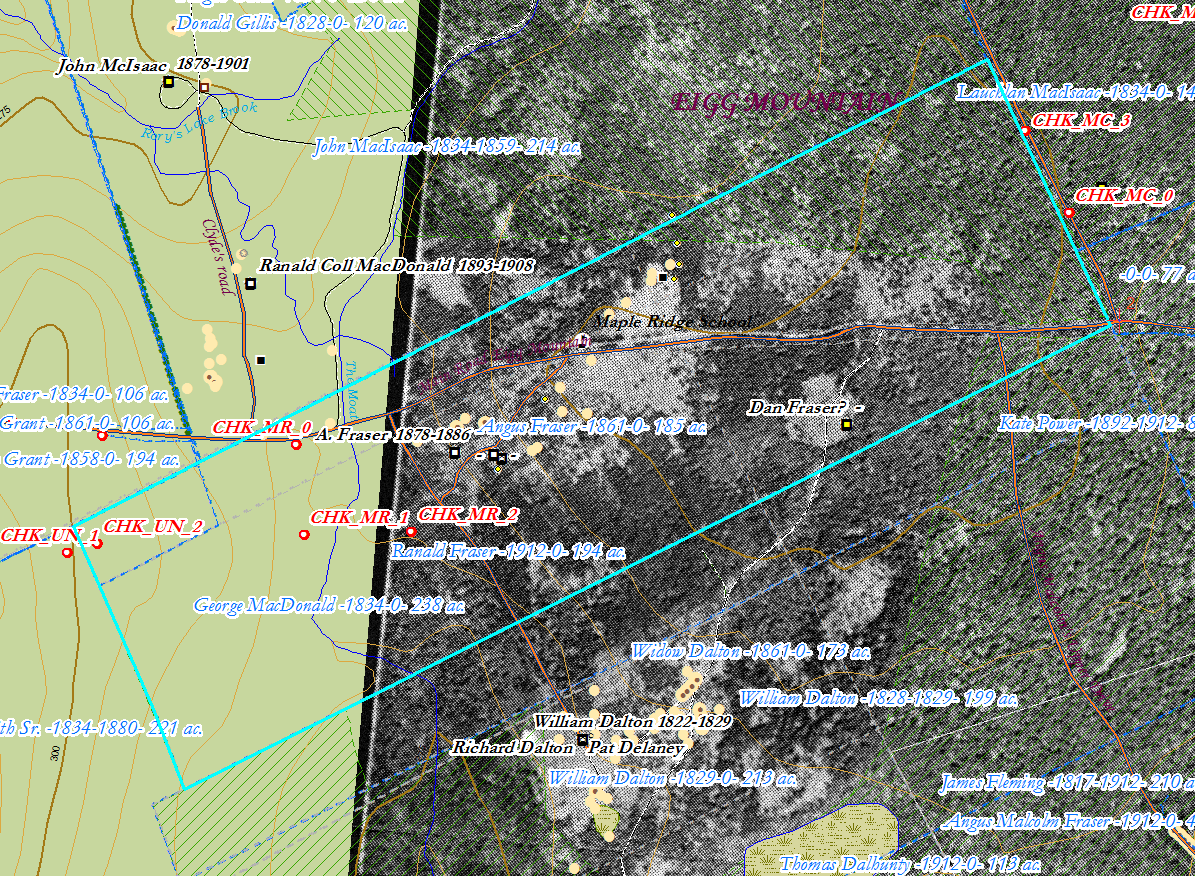 